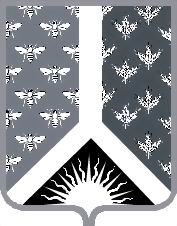 СОВЕТ НАРОДНЫХ ДЕПУТАТОВ НОВОКУЗНЕЦКОГО МУНИЦИПАЛЬНОГО РАЙОНАР Е Ш Е Н И Еот 30 января 2019 г. № 20-МНПАОб утверждении Положения о порядке формирования, ведения, обязательного опубликования перечня муниципального имущества, предназначенного для передачи во владение и (или) пользование субъектам малого и среднего предпринимательства, организациям, образующим инфраструктуру поддержки субъектов малого и среднего предпринимательстваПринято Советом народных депутатовНовокузнецкого муниципального района29 января 2019 г.1. Утвердить Положение о порядке формирования, ведения, обязательного опубликования перечня муниципального имущества, предназначенного для передачи во владение и (или) пользование субъектам малого и среднего предпринимательства, организациям, образующим инфраструктуру поддержки субъектов малого и среднего предпринимательства, согласно приложению к настоящему Решению.2. Признать утратившим силу решение Новокузнецкого районного Совета народных депутатов от 20.11.2009 № 157-МНПА «Об утверждении Положения о порядке формирования, ведения, обязательного опубликования перечня муниципального имущества, предназначенного для передачи во владение и (или) пользование субъектам малого и среднего предпринимательства, организациям, образующим инфраструктуру поддержки субъектов малого и среднего предпринимательства, порядке и условиях предоставления в аренду имущества из указанного перечня».3. Настоящее Решение вступает в силу со дня, следующего за днем его официального опубликования.Председатель Совета народных депутатов Новокузнецкого муниципального района                                                                            Е. В. ЗеленскаяГлава Новокузнецкого муниципального района	                                                                          А. В. ШарнинПриложение к решению Совета народных депутатов Новокузнецкого муниципального района от 30 января 2019 г. № 20-МНПА	«Об утверждении Положения о порядке формирования, ведения, обязательного опубликования перечня муниципального имущества, предназначенного для передачи во владение и (или) пользование субъектам малого и среднего предпринимательства, организациям, образующим инфраструктуру поддержки субъектов малого и среднего предпринимательства»Положениео порядке формирования, ведения, обязательного опубликования перечня муниципального имущества, предназначенного для передачи во владение и (или) пользование субъектам малого и среднего предпринимательства, организациям, образующим инфраструктуру поддержки субъектов малого и среднего предпринимательства1. Общие положения1.1. Положение о порядке формирования, ведения, обязательного опубликования перечня муниципального имущества, предназначенного для передачи во владение и (или) пользование субъектами малого и среднего предпринимательства, организациям, образующим  инфраструктуру поддержки субъектов малого и среднего предпринимательства (далее - Положение) разработано в соответствии с подпунктом 3 пункта 1 статьи 15 Федерального закона от 06.10.2003 № 131-ФЗ «Об общих принципах организации местного самоуправления в Российской Федерации», пунктом 1 статьи 18 Федерального закона от 24.07.2007 № 209-ФЗ «О развитии малого и среднего предпринимательства в Российской Федерации», пунктом 4(1) Постановления Правительства Российской Федерации от 21.08.2010 № 645 «Об имущественной поддержке субъектов малого и среднего предпринимательства при предоставлении федерального имущества», пунктом «а» раздела 5 Положения о порядке владения, пользования и распоряжения муниципальным имуществом муниципального образования «Новокузнецкий муниципальный район», утвержденного решением Совета народных депутатов Новокузнецкого муниципального района от 16.07.2014 № 64-МНПА.1.2. Настоящее Положение определяет порядок формирования, ведения, обязательного опубликования перечня муниципального имущества 
МО «Новокузнецкий  муниципальный район», предназначенного для передачи во владение и (или) пользование субъектам малого и среднего предпринимательства,  организациям, образующим инфраструктуру поддержки субъектов малого и среднего предпринимательства (далее – Перечень).1.3. Перечень формируется в целях оказания имущественной поддержки субъектам малого и среднего предпринимательства, организациям, образующим инфраструктуру поддержки субъектов малого и среднего предпринимательства (далее – субъектам малого и среднего предпринимательства) на территории Новокузнецкого муниципального района, а так же создания благоприятной экономической ситуации.1.4. Муниципальное имущество, включенное в Перечень, может быть использовано только в целях возмездного предоставления его во владение и (или) в пользование на долгосрочной основе субъектам малого и среднего предпринимательства и не подлежит отчуждению в частную собственность, за исключением случаев возмездного отчуждения такого имущества в собственность субъектов малого и среднего предпринимательства в соответствии с пунктом 2.1 статьи 9 Федерального закона от 22.07.2008 № 159-ФЗ «Об особенностях отчуждения недвижимого имущества, находящегося в государственной или в муниципальной  собственности и арендуемого субъектами малого и среднего предпринимательства, и о внесении изменений в отдельные законодательные акты Российской Федерации».1.5. Перечень утверждается решением Совета народных депутатов Новокузнецкого муниципального района. Изменения в Перечень вносятся решением Совета народных депутатов Новокузнецкого муниципального района.2. Порядок формирования Перечня2.1. Формирование Перечня в соответствии с настоящим Положением осуществляет Управление муниципальных имущественных отношений администрации Новокузнецкого муниципального района (далее - Управление).  2.2. Формирование Перечня представляет собой действия Управления по подготовке списка соответствующего муниципального имущества, предназначенного для включения в Перечень, исключения из Перечня, а так же внесения изменений в Перечень с целью последующего предоставления в Совет народных депутатов Новокузнецкого муниципального района для утверждения.2.3. В Перечень включается муниципальное имущество нежилого фонда (встроенные нежилые помещения, часть встроенного нежилого помещения,  отдельно стоящие нежилые здания, часть отдельно стоящих нежилых зданий), движимое имущество, находящееся в муниципальной собственности  Новокузнецкого муниципального  района (далее - муниципальное имущество), если:муниципальное имущество свободно от прав третьих лиц (за исключением имущественных прав субъектов малого и среднего предпринимательства) и не является предметом судебных разбирательств;муниципальное имущество не относится к имуществу, используемому для решения вопросов местного значения или осуществления отдельных  полномочий, переданных органам местного самоуправления Новокузнецкого муниципального района в установленном законном порядке;муниципальное имущество не включено в Прогнозный план приватизации муниципального имущества Новокузнецкого муниципального района;муниципальное имущество не является объектом религиозного назначения;муниципальное имущество не является объектом незавершенного строительства;муниципальное имущество не признано аварийным и подлежащим сносу или реконструкции;в отношении муниципального имущества не принято решение о предоставлении его иным лицам;отсутствуют признаки принадлежности муниципального имущества к имуществу, гражданский оборот которого запрещен или ограничен.2.4. Исключение муниципального имущества из Перечня осуществляется в случаях:необходимости использования муниципального имущества для решения вопросов местного значения или осуществления отдельных государственных полномочий, переданных органам местного самоуправления Новокузнецкого муниципального района в установленном законном порядке;прекращения права муниципальной собственности Новокузнецкого муниципального района на муниципальное имущество, в том числе в связи с гибелью (уничтожением) данного имущества, в том числе возмездного отчуждения муниципального имущества, в том числе в собственность субъектов малого и среднего предпринимательства в соответствии с частью 2.1 статьи 9 Федерального закона от 22.07.2008 № 159-ФЗ «Об особенностях отчуждения недвижимого имущества, находящегося в государственной собственности или в муниципальной собственности и арендуемого субъектами малого и среднего предпринимательства, и о внесении изменений в отдельные законодательные акты Российской Федерации»;наличия вступивших в законную силу решений судов об исключении  муниципального имущества из Перечня;приватизации муниципального имущества;иных случаях, предусмотренных действующим законодательством Российской Федерации.2.5. Формирование Перечня муниципального имущества в соответствии с требованиями настоящего Положения осуществляется Управлением, в том числе по своей инициативе, а также на основании предложений, поступивших в Управление от субъектов малого и среднего предпринимательства, от глав территорий сельских поселений Новокузнецкого муниципального района, иных заинтересованных лиц.2.6. Рассмотрение предложений, указанных в пункте 2.5 настоящего Положения, осуществляется Управлением в течение тридцати календарных дней с даты их поступлений. По результатам рассмотрения предложений Управлением принимается одно из следующих решений:а) о включении сведений о муниципальном имуществе, в отношении которого поступило предложение, в Перечень с учетом критериев пункта 2.3 настоящего Положения;б) об исключении сведений о муниципальном имуществе, в отношении которого поступило предложение, из Перечня с учетом положений пункта 2.4 Положения;в) об отказе в удовлетворении предложения.2.7. В случае принятия решения об отказе в учете предложения Управление направляет лицу, представившему предложение, мотивированный ответ о невозможности включения сведений о муниципальном имуществе в Перечень или исключения сведений о муниципальном имуществе из Перечня.2.8. Управление вправе исключить сведения о муниципальном имуществе из Перечня, если в течение двух лет со дня включения сведений о муниципальном имуществе в Перечень в отношении такого имущества от субъектов малого и среднего предпринимательства или организацией, образующей инфраструктуру поддержки субъектов малого и среднего предпринимательства, не поступило:а) ни одной заявки на участие в аукционе (конкурсе) на право заключения договора, предусматривающего переход прав владения и (или) пользования в отношении муниципального имущества;б) ни одного заявления о предоставлении муниципального имущества, в отношении которого заключение указанного договора может быть осуществлено без проведения аукциона (конкурса в случаях, предусмотренных Федеральным законом от 26.07.2006 № 135-ФЗ «О защите конкуренции»).2.9. Проект решения Совета народных депутатов Новокузнецкого муниципального района об утверждении Перечня, внесении изменений в Перечень подлежит подготовке и согласованию в соответствии с порядком, установленным Регламентом работы администрации Новокузнецкого муниципального района, внесение проекта решения на рассмотрение Совета народных депутатов Новокузнецкого муниципального района осуществляется в порядке, установленном Регламентом работы Совета народных депутатов Новокузнецкого муниципального района.3. Порядок ведения Перечня3.1. Ведение Перечня осуществляет Управление. Ведение Перечня представляет собой отражение информации о муниципальном имуществе, включенном в Перечень имущественной поддержки, и актуализацию (обновление) данной информации на основании решений Совета народных депутатов Новокузнецкого муниципального района.3.2. Ведение Перечня осуществляется Управлением на бумажных и электронных носителях согласно приложениям № 1 и № 2 к настоящему Положению.  3.3. Перечень и внесённые в него изменения подлежат:а) обязательному опубликованию в средствах массовой информации;б) размещению на официальном сайте администрации Новокузнецкого муниципального района www.admnkr.ru в информационно-телекоммуникационной сети «Интернет».3.4. Перечень содержит сведения о муниципальном имуществе, указанные в приложениях № 1 и № 2 к настоящему Положению, и позволяющие однозначно идентифицировать указанные в нем объекты: наименование, адрес, местонахождение, общая площадь в квадратных метрах.3.5. Сведения, содержащиеся в Перечне, являются открытыми и общедоступными.3.6. Информация о муниципальном имуществе, содержащемся в Перечне, предоставляется любым заинтересованным лицам по их письменному заявлению. Запрашиваемая информация предоставляется Управлением в письменном виде в тридцатидневный срок со дня поступления заявления. 3.7. Решение Совета народных депутатов Новокузнецкого муниципального района об утверждении Перечня (внесении изменений в Перечень) является основанием для отражения сведений о принятом решении в отношении муниципального имущества в реестре объектов муниципальной собственности Новокузнецкого муниципального района в срок не позднее одного месяца с даты опубликования соответствующего решения.Приложение № 1к  Положению  о порядке формирования, ведения, обязательного опубликования перечня муниципального имущества, предназначенного для передачи во владение и (или) пользование субъектам малого и среднего предпринимательства, организациям, образующими инфраструктуру поддержки субъектов малого и среднего предпринимательстваПеречень муниципального имущества, предназначенного для передачи во владение и (или) пользование субъектам малого и среднего предпринимательства, организациям, образующим инфраструктуру поддержки субъектов малого и среднего предпринимательства(недвижимое имущество)Приложение № 2к  Положению  о порядке формирования, ведения, обязательного опубликования перечня муниципального имущества, предназначенного для передачи во владение и (или) пользование субъектам малого и среднего предпринимательства, организациям, образующими инфраструктуру поддержки субъектов малого и среднего предпринимательстваПеречень муниципального имущества, предназначенного для передачи во владение и (или) пользование субъектам малого и среднего предпринимательства, организациям, образующим инфраструктуру поддержки субъектов малого и среднего предпринимательства(движимое имущество)№ п/пНомер в реес-треНаименова-ниеимуществаМесто-нахож-дениеОбщая площадь (кв. м.)ЭтажностьНазначениеОснова-ние включе-нияДопол-нительная информ-ация№ п/пНомер в реес-треНаимено-ваниеимущес-тваНазначе-ниеОсновные характеристи-ки имуществаОснова-ние вклю-ченияДополнитель-ная инфор-мация